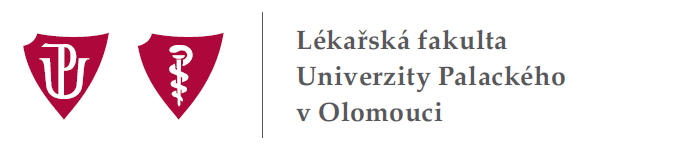 ZÁPIS č. 15/2016z porady vedení Lékařské fakulty Univerzity Palackého v Olomouci,která se konala dne 19. ledna 2016 v 14.00 hodin v pracovně děkana na DLF UPOmluveni: prof. MUDr. Tomáš Papajík, CSc., prof. MUDr. Eliška Sovová, Ph.D., MBA, doc. Mgr. Martin Modrianský, Ph.D.Splněné úkoly:14/1 Odeslat předsedovi AS UP doc. Mgr. J. Langerovi, Ph.D. žádost o projednání a následné schválení znění Statutu LF UP, resp. Přílohy č. 1 - Organizační řád LF UP, které AS LF UP na jednání dne 15. 12. 2015 schválil pod usnesením č. 35 (vznik Centra pro výuku urgentní medicíny a korekci názvu pracoviště – Laboratoř dědičných metabolických poruch). Splněno. Děkan informoval vedení LF UP.14/2 Projednat s prof. MUDr. Č. Neoralem, CSc., přednostou I. chirurgické kliniky, zahájení a systém výuky realizované ve Vzdělávacím centru Aesculap akademie. Splněno. Děkan informoval vedení fakulty.14/4 Projednat s prorektorkou UP prof. RNDr. J Ulrichovou, CSc. možnost podání návrhu na členy předsednictva TAČR. Splněno. Děkan informoval vedení LF UP.14/7 Zaslat děkovný dopis děkana organizátorům setkání ve Zlatých Horách, které se uskutečnilo ve dnech 8. – 10. 1. 2016. Splněno. Děkovné dopisy byly odeslány a děkan informoval vedení fakulty.14/8 Informovat Local president IFMSA CZ Andreu Bednářovou o výsledku kontroly čerpání přidělených finančních prostředků v roce 2015 za IFMSA CZ, která proběhla bez závad. Splněno.Úkoly ke splnění:14/3 Provést namátkovou kontrolu přítomnosti studentů ve výuce s cílem zabránit současnému navštěvování dvou studijních předmětových bloků některými studenty pomocí falešného zápisu do karty studenta.Z: proděkanky prof. Sovová, prof. Kolářová a proděkan prof. Ehrmann14/5 Zúčastnit se jednání užších vedení LF UP a FNOL, které se bude konat v pátek 29. 1. 2016 v 10.00 hodin na ředitelství FNOL.Z: děkan LF UP, proděkani prof. Papajík a doc. Modrianský, proděkanka prof. Sovová a tajemnice Ing. Valíková.14/6 Odeslat prorektoru UP Mgr. O. Kučerovi podklady pro vyhotovení závěrečné zprávy „Institucionálního plánu (IP) UP 2015“ za LF UP.Z: proděkan doc. Modrianský15/1 Zaslat děkanovi LF UP připomínky a návrhy změn ke Směrnici děkana LF UP k provedení Studijního a zkušebního řádu UP.Z: členové vedení LF UP15/2 Zúčastnit se za LF UP schůzky k otázce projektu OP VVV, který bude orientován na „transfer technologií“. Schůzka je svolána prorektorem prof. RNDr. M. Mašláněm, CSc. na pondělí 1. 2. 2016 v 15.00 hodin na RUP.Z: proděkan doc. ModrianskýAgenda děkana:Jednání o možnostech spolupráceDěkan informoval o schůzce, která proběhla v pátek 15. 1. 2016 v 13.00 hodin na DLF UP za účasti děkana prof. MUDr. Milana Koláře, Ph.D., proděkana prof. MUDr. Jiřího Ehrmanna, Ph.D., prof. RNDr. Václava Snášela, CSc., děkana Fakulty elektrotechniky a informatiky Vysoké školy báňské – Technická univerzita Ostrava a Phan Dao, MSc., Ph.D., Director of European Cooperation Center Ton Duc Than University Vietnam (www.pnt.edu.vn<http://www.pnt.edu.vn>). Byly projednávány následující tři okruhy otázek:Studium uchazečů z Vietnamu v programu General Medicine (GM). Byla zdůrazněna oboustranná ochota ke spolupráci v této oblasti. Bude nutné zajistit akreditaci programu GM ve Vietnamu a současně projednat možnost klinických stáží a praxí. Přípravy budou nadále pokračovat.Doktorské studijní programy (DSP) v anglickém jazyce jsou již nyní otevřeny pro zájemce z Vietnamu. Na webových stránkách LF UP je k dispozici seznam příslušných DSP a spolupráce v této oblasti je reálná.Byla projednána spolupráce mezi VŠB - TÚ Ostrava, Center Ton Duc Than University Vietnam a pracovištěm OLGEN za LF UP. V diskusi bylo zdůrazněno, že tato spolupráce je ze strany fakulty vítána. Současně byl projednán návrh nového DSP ve spolupráci s VŠB – TU Ostrava s názvem Bioinformatika. Děkan zdůraznil, že příprava tohoto DSP je především na straně příslušných pracovišť a vedení LF UP je připraveno tento návrh projednat s AS LF UP a VR LF UP.Žádost o projednání a schválení znění Statutu LF UPPředseda AS UP doc. Mgr. Jiří Langer, Ph.D. informoval vedení LF UP, že žádost o projednání návrhu na změnu Statutu LF UP, resp. Přílohy č. 1 - Organizační řád LF UP bude zařazena na nejbližší zasedání AS UP a současně standardně projednána Legislativní komisí AS UP.Nominace na členy předsednictva Technické agentury ČR (TAČR)Děkan LF UP informoval členy vedení fakulty, že projednal s prorektorkou UP prof. RNDr. J. Ulrichovou, CSc. návrh na nominaci do předsednictva TAČR. Za UP bude navržen prorektor UP prof. RNDr. M. Mašláň, CSc. Vedení LF UP po projednání odsouhlasilo tento návrh a nominaci na prorektora prof. Mašláně podporuje.Směrnice děkana LF UP k provedení Studijního a zkušebního řádu UPDěkan požádal proděkanky a proděkany pro studijní záležitosti, aby zaslali připomínky a návrhy změn ke Směrnici děkana LF UP k provedení Studijního a zkušebního řádu UP – viz následující odkaz: http://www.lf.upol.cz/menu/uredni-deska/dokumenty-a-normy/. Připomenul, že se chystá aktualizace této směrnice a její projednání s AS LF UP.Den otevřených dveří Děkan poděkoval proděkance prof. Kolářové a všem, kteří se zasloužili o zdárný průběh Dne otevřených dveří na LF UP – viz následující webová stránka:http://www.zurnal.upol.cz/nc/zprava/news/4267/. Požádal proděkanku prof. Kolářovou o návrh odměn za tuto nadstandardní činnost ve prospěch fakulty. Zdůraznil, že návštěvnost byla rekordní a Velká posluchárna TÚ LF UP byla během vstupů vedení fakulty zcela zaplněná.Vyjádření k otázce realizace placených kurzů pro studenty na LF UPDěkan otevřel otázku realizace placených kurzů pro studenty na LF UP, které nejsou organizovány fakultou. Zdůraznil, že tyto aktivity nejsou přípustné a požádal tajemnici Ing. Valíkovou, aby zajistila, že tyto akce nebudou na LF UP realizovány. Ples mediků 2016Spolek mediků LF UP zve všechny na Ples mediků 2016, který se uskuteční v sobotu 12. 3. 2016 v Clarion Congress Hotel Olomouc. Slavnostní zahájení plesu je plánováno na 20.00 hodin a program se upřesňuje.Logo „Výukové pracoviště LF UP“Po projednání bylo odsouhlaseno logo pro spolupracující výuková pracoviště LF UP v souladu s logomanuálem fakulty (http://www.lf.upol.cz/skupiny/zamestnancum/logomanual-lf-up/). V tomto případě se jedná o infekční oddělení Nemocnice Prostějov, kde probíhá výuka infekčního lékařství.Dodatek č. 11 ke Smlouvě o zásadách vzájemné spolupráce mezi LF UP a FNOL ze dne 15. 12. 2006Děkan informoval, že byl podepsán Dodatek č. 11 ke Smlouvě o zásadách vzájemné spolupráce mezi LF UP a FNOL ze dne 15. 12. 2006, který se týká rozpočtu Informačního centra LF UP a FNOL.OP Výzkum, vývoj a vzděláváníProrektor UP prof. RNDr. M. Mašláň, CSc. zaslal informaci, že dne 27. 1. 2016 bude vyhlášen projekt OP VVV, který bude orientován na „transfer technologií“. Jelikož předpokládaný termín podání projektu je polovina března 2016, prorektor prof. Mašláň svolává schůzku k této otázce na pondělí 1. 2. 2016 v 15.00 hodin na RUP. Za LF UP se zúčastní proděkan doc. Modrianský. Návrh na změnu Vnitřního mzdového předpisu UPDěkan seznámil vedení fakulty s informací, že Akademickému senátu UP byla rektorem UP předložena změna Vnitřního mzdového předpisu UP jako reakce na zvýšení minimální mzdy Vládou ČR. Nyní je návrh formou "per rollam" projednáván Legislativní komisí AS UP, poté bude stejnou formou projednán AS UP.Omluva z porady vedeníDěkan se omluvil z příští porady vedení LF UP, která se bude konat v úterý 26. 1. 2016, z důvodu aktivní účasti na 18. ročníku Colours of Sepsis v Ostravě. Požádá proděkana prof. Papajíka, aby řídil poradu vedení dne 26. 1. 2016.Různé:Prof. MUDr. Jiří Ehrmann, Ph.D.Informace ze setkání proděkanů pro zahraniční vztahyProděkan prof. Ehrmann informoval o pravidelném setkání proděkanů pro zahraniční vztahy, které proběhlo v pondělí 18. 1. 2016 od 13.00 hodin v zasedací místnosti U1 na RUP. Byla projednána následující témata: Informace o předkládaném projektu přeshraniční spolupráce českých a polských veřejných VŠ – UNIBORDERSTARTEGYInformace k výzvám z OP VVV použitelných pro účely internacionalizaceDiskuse o strategii náboru studentů do cizojazyčných studijních programů v rámci jednotlivých fakultInformace o programu Erasmus+ na UPMUDr. Vladislav Raclavský, Ph.D.Akademický senát LF UPMístopředseda AS LF UP MUDr. V. Raclavský, Ph.D. připomněl termín příštího zasedání AS LF UP  v úterý 23. 2. 2016.Příští porada vedení Lékařské fakulty UP v Olomouci se uskuteční v úterý 26. ledna 2016 v 14.00 hodin v pracovně děkana na DLF UP, Tř. Svobody 8. Z jednání se omluvili děkan LF UP prof. MUDr. Milan Kolář, Ph.D. a proděkanka prof. RNDr. Hana Kolářová, CSc.Zápis schválil: prof. MUDr. Milan Kolář, Ph.D., děkan LF UPZapsala: Ivana Klosová